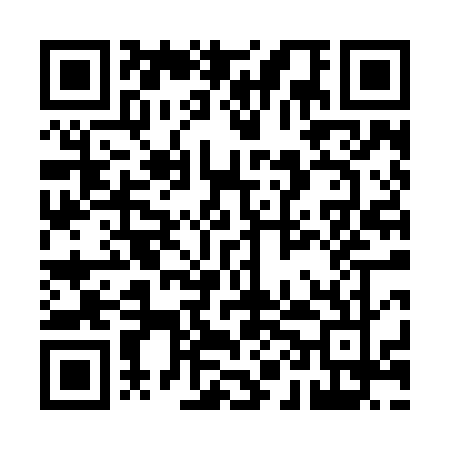 Prayer times for Manarkhil, BangladeshMon 1 Apr 2024 - Tue 30 Apr 2024High Latitude Method: NonePrayer Calculation Method: University of Islamic SciencesAsar Calculation Method: ShafiPrayer times provided by https://www.salahtimes.comDateDayFajrSunriseDhuhrAsrMaghribIsha1Mon4:335:4912:003:276:127:272Tue4:325:4812:003:266:127:283Wed4:315:4711:593:266:127:284Thu4:305:4611:593:266:137:295Fri4:295:4511:593:256:137:296Sat4:285:4411:583:256:137:307Sun4:275:4311:583:256:147:308Mon4:265:4211:583:256:147:319Tue4:255:4111:583:246:157:3110Wed4:245:4011:573:246:157:3211Thu4:235:3911:573:246:157:3212Fri4:225:3811:573:236:167:3313Sat4:215:3711:573:236:167:3314Sun4:195:3711:563:236:167:3415Mon4:185:3611:563:226:177:3416Tue4:175:3511:563:226:177:3517Wed4:165:3411:563:226:187:3518Thu4:155:3311:553:216:187:3619Fri4:145:3211:553:216:187:3620Sat4:135:3111:553:216:197:3721Sun4:135:3111:553:206:197:3822Mon4:125:3011:553:206:207:3823Tue4:115:2911:543:206:207:3924Wed4:105:2811:543:196:207:3925Thu4:095:2811:543:196:217:4026Fri4:085:2711:543:196:217:4027Sat4:075:2611:543:196:227:4128Sun4:065:2511:543:186:227:4229Mon4:055:2511:533:186:237:4230Tue4:045:2411:533:186:237:43